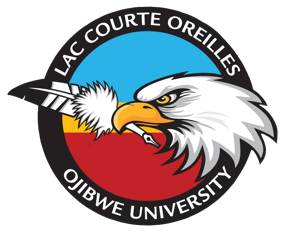  LCOOU Facility Use AgreementHours of operation:  Mon-Thurs 7:30am – 7pm & Fri 7:30am – 4:30pmName of Organization/Person:   Address & Telephone Phone:    	Emergency Phone number:        E-mail address:    	Date(s) of Use:     		Hours needed:  	Description of Activity:    	How many attending:  		Room Set-Up:     How do you want the chairs arranged, will you need tables and chairs or only chairs?:   Auditorium: ☐		Cultural Center: ☐	        Other Room: 	List I.T. /Equipment needed:  : 	Do you need access to computer(s)?:  Food:  Yes   No  (If yes Catering menu will be emailed to you) Outside Event/Room Requested:   	Room Set-up:  NOTE:  Children are not allowed in the facilities without adult supervision at all times. THE UNDERSIGNED AGREES TO INDEMNIFY, SAVE, AND HOLD HARMLESS THE LAC COURTE OREILLES OJIBWE UNIVERSITY, ITS BOARD OF REGENTS, OFFICERS, AGENTS, AND EMPLOYEES FROM ANY ACCIDENTS, INJURY CLAIMS, DAMAGE, ACTION, CAUSE OF ACTION, JUDGEMENT, OR LIABILITY OR ANY TYPE ARISING DIRECTLY OR INDIRECTLY FROM THE USE OF LCOOU’S PROPERTY.
_________________________________________________                    __________________________
                                        Requestor                                                              DateSPECIAL NOTE:  It is the policy of this University to remain open during most periods of inclement weather; however, where extraordinary circumstances warrant, due to weather or other unforeseen University interruption, the University reserves the right to close the facility. Should this occur, employees and visitors are encouraged to listen to radio broadcasts, check local weather stations, check our website (www.lco.edu), or our Facebook page (https://www.facebook.com/LCO) during periods of adverse weather to find out if the facility is open or closed on a given day. The University usually makes a decision by 6:30 a.m. during periods of such inclement weather.  Please make sure you include a phone number where you are reachable at all times of the day if an unanticipated occurrence happens.